Käsiohjelmia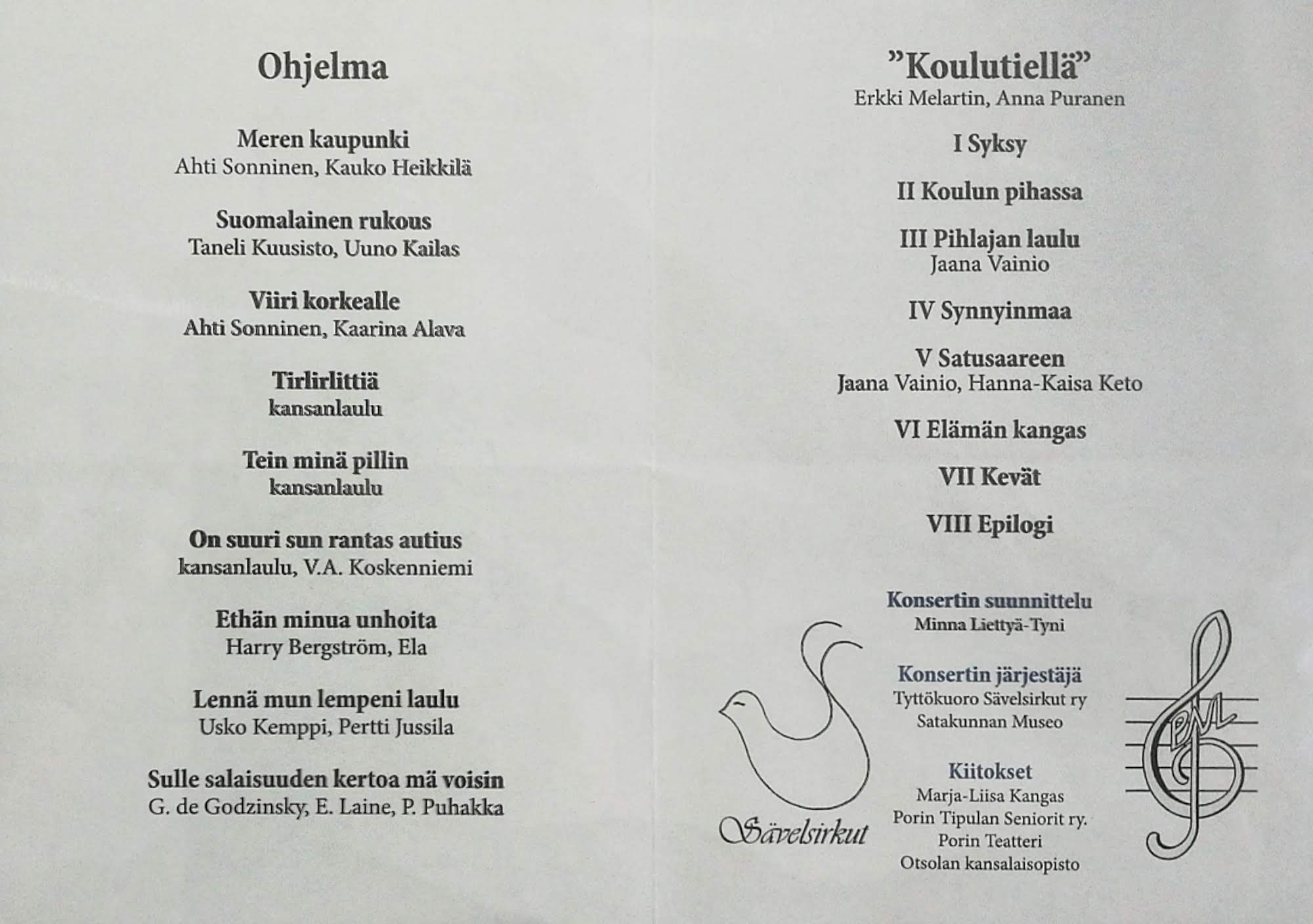 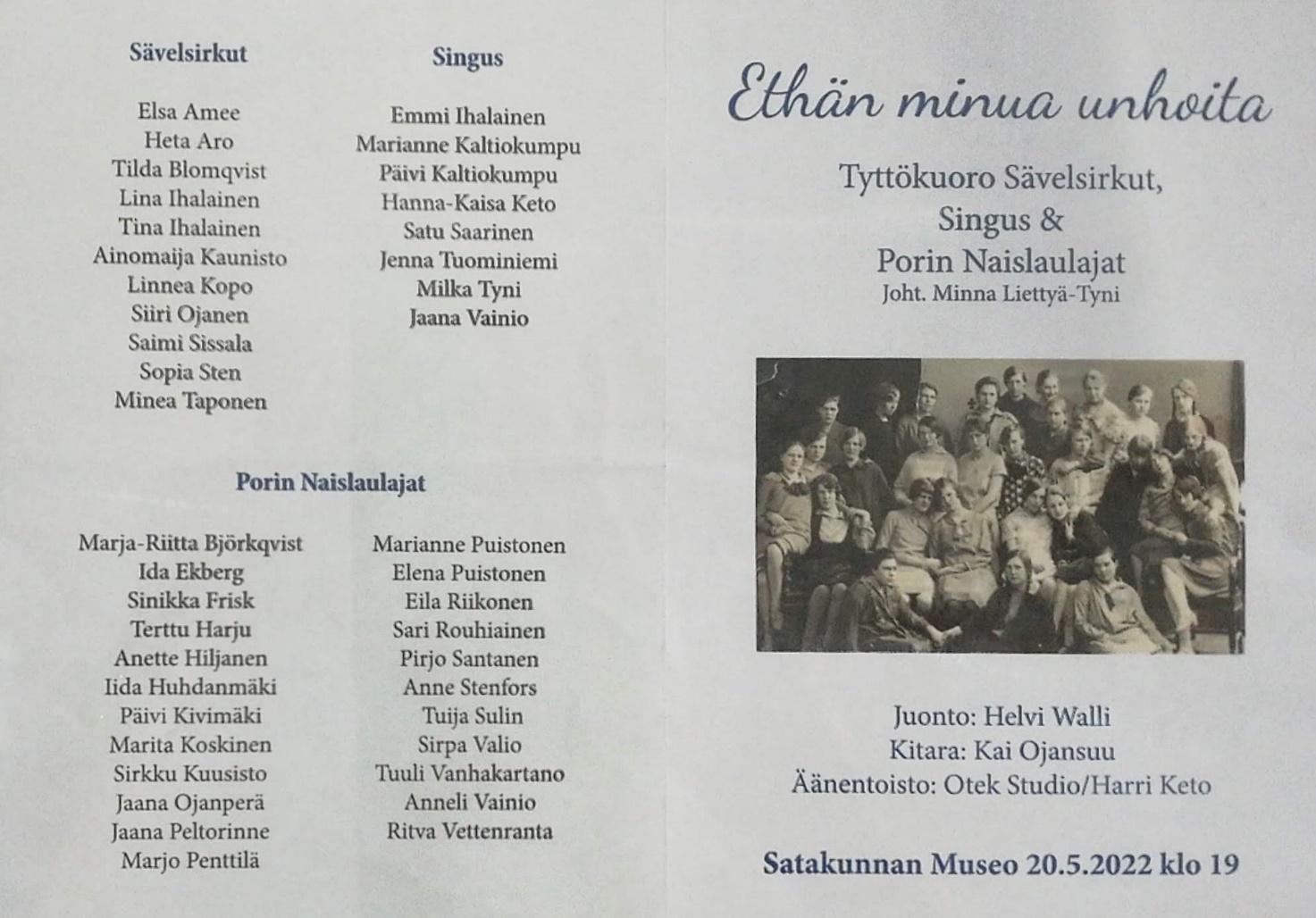 